JUSTIN MORCK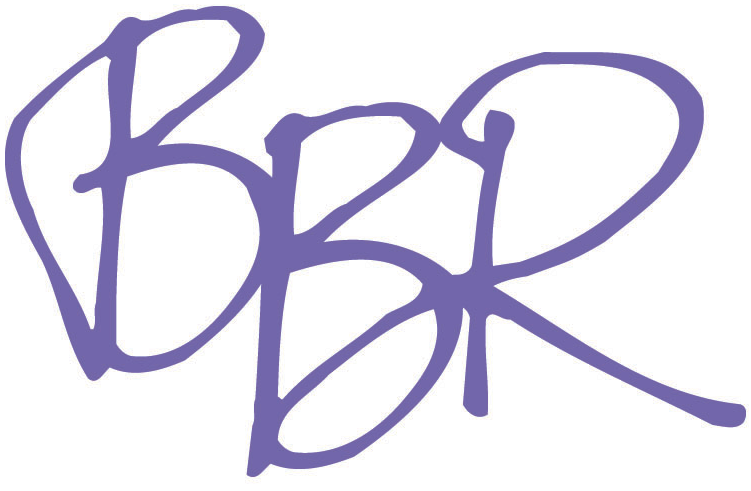 SAG-AFTRAHeight: 6’0”WWW.JustinMorck.comTELEVISIONThe Young and the Restless	Co-Star	CBSAgents of Shield	Co-Star	ABCBones	Guest Star	FOXMr. Robot	Co-Star	USAThe Blacklist	Guest Star	NBCWhite Collar	Co-Star	USAOrange is the New Black	Co-Star 	Netflix Original SeriesElementary	Co-Star	CBSPerson of Interest	Guest Star	CBSThe Men Who Built America	Lead	History ChannelMomsters	Lead	Discovery ID
Bloody Mary’s	Lead	Discovery IDEvil I	Lead	Discovery IDDeadly Devotions	Supporting	Discovery IDRedrum	Lead	Discovery IDSchool Spirits	Supporting	Syfy ChannelDeception	Cameo/Stunt Player	NBC Universal	Celebrity Ghost Stories	Lead/Cameo	Biography ChannelSingularity	Supporting	Discovery ChannelCinema Verite	Cameo	HBOFILM79’ Parts	Supporting	Dir. Ari TaubPink	Lead	Dir. Matt BauerThe Last Kung Fu Monk (China)	Supporting/Stunts	Dir. Lipeng ZhangHotel Chelsea (Japan)	Supporting	Dir. Jorge Valdes-IgaA Proper Violence	Lead	Dir. Chris FaulisiPoolside	Lead	Dir. Ben ThompsonCourt Jesters	Supporting	Dir. Eric KepnerWEB SERIESMentors	Supporting	www.thementorsseries.com	Adultish	Director/Supporting  	www.adultishwebseries.comCat Planet	Lead	www.thisiscatplanet.comTHEATREThe Inert Choice	Gavin	The Orphans Theatre CoPizza Man	Eddie	Ripley Grier Theatre 54Emergence	Jim	Producers ClubThe Swan	Swan	Theresa Lang TheatreRII- The Holy Terror	Sir Piers Exton	The Crucible	Ensemble				The Human Comedy	EnsembleB.A. in Acting & Theatre Performance, Marymount Manhattan CollegeStella Adler Studio of Acting NYC: Bill HopkinsCo-Founder/Director of The Orphans Theatre Co. NYC SPECIAL SKILLSUS Passport, Valid Driver’s License, Stage Combat, Stunt Work